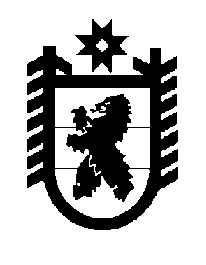 Российская Федерация Республика Карелия    ПРАВИТЕЛЬСТВО РЕСПУБЛИКИ КАРЕЛИЯРАСПОРЯЖЕНИЕот  15 августа 2018 года № 529р-Пг. Петрозаводск Внести в приложение к распоряжению Правительства Республики Карелия от 8 ноября 2017 года № 616р-П (Собрание законодательства Республики Карелия, 2017, № 11, ст. 2228) изменение, изложив пункты 5, 6 в следующей редакции:
           Глава Республики Карелия                                                              А.О. Парфенчиков«5.Большая Российская энциклопедия.   Том 311120 900,006.Большая Российская энциклопедия.   Том 321120 900,00».